Publicado en Madrid el 15/04/2024 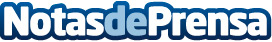 Villanueva de la Cañada da un paso firme hacia el futuro con la aprobación definitiva del Proyecto de Reparcelación del Sector 1 "Los Pocillos"Construcción de 3.000 nuevas viviendas en Villanueva de la CañadaDatos de contacto:LoretoLrt Company / CEO610542166Nota de prensa publicada en: https://www.notasdeprensa.es/villanueva-de-la-canada-da-un-paso-firme-hacia_1 Categorias: Nacional Inmobiliaria Madrid Urbanismo http://www.notasdeprensa.es